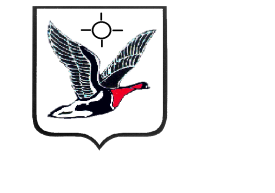 КОНТРОЛЬНО-СЧЕТНАЯ ПАЛАТАТАЙМЫРСКОГО ДОЛГАНО-НЕНЕЦКОГО МУНИЦИПАЛЬНОГО РАЙОНАСТАНДАРТВНЕШНЕГО МУНИЦИПАЛЬНОГО ФИНАНСОВОГО КОНТРОЛЯСФК 4 «ЭКСПЕРТИЗА ПРОЕКТА БЮДЖЕТА НА ОЧЕРЕДНОЙ ФИНАНСОВЫЙ ГОД И ПЛАНОВЫЙ ПЕРИОД»(утверждено решением коллегии Контрольно-Счетной палаты Таймырского Долгано-Ненецкого муниципального района от « 30 » сентября 2014 года № 31 )2014 годСОДЕРЖАНИЕ1. Общие положения	32. Основы осуществления экспертизы проекта бюджета на очередной финансовый год и плановый период	42.1. Правовые и информационные основы экспертизы	42.2. Методические основы проведения экспертизы	72.3. Организационные основы осуществления экспертизы	113. Структура и основные положения содержания заключения Контрольно-Счетной палаты на проект решения Таймырского Совета депутатов на очередной финансовый год и плановый период	121. Общие положенияСтандарт внешнего муниципального финансового контроля «Экспертиза проекта бюджета на очередной финансовый год и плановый период» (далее - Стандарт) разработан с учетом положений:- Бюджетного кодекса Российской Федерации (далее - Бюджетный кодекс);- Федерального закона от 07.02.2011 № 6-ФЗ «Об общих принципах организации и деятельности контрольно-счетных органов субъектов Российской Федерации и муниципальных образований»;- Устава Таймырского Долгано-Ненецкого муниципального района;- Решения Таймырского Долгано-Ненецкого районного Совета депутатов от 20.06.2011 № 09-0189 «Об утверждении Положения о бюджетном процессе в Таймырском Долгано-Ненецком муниципальном районе»;- Положения о Контрольно-Счетной палате Таймырского Долгано-Ненецкого муниципального района, утвержденного Решением Таймырского Долгано-Ненецкого районного Совета депутатов от 15.03.2013 № 15-0285 (далее – Положение о Контрольно-Счетной палате);- Регламента Контрольно-Счетной палаты Таймырского Долгано-Ненецкого муниципального района, утвержденного коллегией Контрольно-Счетной палаты Таймырского Долгано-Ненецкого муниципального района от 29.12.2014 № 1 (далее – Регламент Контрольно-Счетной палаты).Стандарт разработан для использования сотрудниками Контрольно-Счетной палаты Таймырского Долгано-Ненецкого муниципального района (далее – Контрольно-Счетная палата) при организации и проведении экспертизы и подготовки заключения Контрольно-Счетной палаты на проект решения Таймырского Долгано-Ненецкого районного Совета депутатов о районном бюджете на очередной финансовый год и плановый период (далее - проект решения о районном бюджете).Целью Стандарта является установление единых принципов, правил и процедур проведения экспертизы проекта районного бюджета.Настоящий Стандарт устанавливает:- основные принципы и этапы проведения экспертизы;- требования к содержанию комплекса экспертно-аналитических мероприятий и проверок обоснованности формирования районного бюджета на очередной финансовый год и плановый период;- структуру, содержание и основные требования к заключению Контрольно-Счетной палаты на проект решения о районном бюджете.1.5. При организации и проведении экспертизы сотрудники Контрольно-Счетной палаты обязаны руководствоваться Конституцией Российской Федерации, Федеральным законом от 07.02.2011 № 6-ФЗ «Об общих принципах организации и деятельности контрольно-счетных органов субъектов Российской Федерации и муниципальных образований», Бюджетным кодексом, бюджетным законодательством, Регламентом Контрольно-Счетной палаты, а также иными нормативными документами Контрольно-Счетной палаты и настоящим Стандартом.2. Основы осуществления экспертизы проекта бюджета на очередной финансовый год и плановый период2.1. Правовые и информационные основы экспертизы2.1.1.	Экспертиза проекта решения районного бюджета является формой внешнего муниципального финансового контроля, осуществляемого Контрольно-Счетной палатой на основании Бюджетного кодекса, Положения о Контрольно-Счетной палате, Регламента Контрольно-Счетной палаты.Экспертиза представляет собой комплекс экспертно-аналитических мероприятий по проверке и анализу обоснованности показателей проекта решения о районном бюджете, наличия и состояния нормативной методической базы его формирования, подготовке и на их основе заключения Контрольно-Счетной палаты на проект решения о районном бюджете.Целью экспертизы на очередной финансовый год и плановый период является определение достоверности и обоснованности показателей проекта решения о районном бюджете.Задачами экспертизы являются:- определение соответствия действующему законодательству и правовым актам Таймырского Долгано-Ненецкого муниципального района проекта решения о районном бюджете, а также документов и материалов, представляемых одновременно с ним в Таймырский Долгано-Ненецкий районный Совет депутатов (далее – Таймырский Совет депутатов);- определение обоснованности и достоверности показателей проекта решения о районном бюджете, документов и материалов, представляемых одновременно с ним в Таймырский Совет депутатов;- оценка проекта районного бюджета как инструмента социально-экономической политики Таймырского Долгано-Ненецкого муниципального района (далее – муниципальный район), его соответствия положениям Бюджетного послания Президента Российской Федерации и иным программным документам;- оценка качества прогнозирования доходов районного бюджета, расходования бюджетных средств, долговой политики, а также эффективности межбюджетных отношений.2.1.4.	Предметом экспертизы являются проект решения о районном бюджете, документы и материалы, представляемые одновременно с ним в Таймырский Совет депутатов, включая прогноз социально-экономического развития муниципального района, паспорта муниципальных программ, а также документы, материалы и расчеты по формированию проекта районного бюджета.2.1.5.	Объектами контроля при проведении экспертизы являются:- Финансовое управление Администрации муниципального района;- главные администраторы доходов районного бюджета;- главные распорядители средств районного бюджета;- главные администраторы источников финансирования дефицита районного бюджета;- иные участники бюджетного процесса (выборочно).2.1.6.	При осуществлении экспертизы необходимо исходить из действующих правовых основ формирования проекта районного бюджета и определить соответствие проекта решения Таймырского Совета депутатов о районном бюджете и процедур по его формированию, документов и материалов, представляемых одновременно с ним в Таймырский Совет депутатов, действующему законодательству и правовым актам муниципального района.При осуществлении экспертизы должно быть проверено и проанализировано соответствие проекта решения о районном бюджете и документов, представляемых одновременно с ним в Таймырский Совет депутатов, положениям Бюджетного кодекса, в том числе:1. При оценке прогноза социально-экономического развития муниципального района необходимо обратить внимание на соблюдение принципа достоверности бюджета, закрепленного в статье 37 Бюджетного кодекса, который означает надежность показателей прогноза социально-экономического развития муниципального района, необходимую при уточнении параметров планового периода и добавлении параметров второго года планового периода в соответствии с пунктом 4 статьи 173 Бюджетного кодекса и прогнозировании доходов районного бюджета в соответствии с пунктом 1 статьи 174.1. Бюджетного кодекса.2. Соблюдение принципов бюджетной системы Российской Федерации, определенных статьей 28 Бюджетного кодекса и установленных статьями 32, 33, 34, 35, 36, 37, 38, 38.1 Бюджетного кодекса: полноты отражения доходов, расходов и источников финансирования дефицита бюджета; сбалансированности бюджета, эффективности использования бюджетных средств; общего (совокупного) покрытия расходов бюджетов; прозрачности (открытости); достоверности бюджета; адресности и целевого характера бюджетных средств; подведомственности расходов бюджетов.3. При оценке и анализе доходов районного бюджета следует обратить внимание на:- обеспечение закрепленного в статье 37 Бюджетного кодекса принципа достоверности бюджета, который означает реалистичность расчета доходов бюджета;- зачисление доходов в бюджет, налоговых и неналоговых доходов бюджета, определенных в статьях 40, 41, 42, 46, 61.1, 62 Бюджетного кодекса;- соблюдение требований статьи 64 Бюджетного кодекса.4. При оценке и анализе расходов районного бюджета необходимо обратить внимание на:- обеспечение закрепленного в статье 37 Бюджетного кодекса принципа достоверности бюджета, который означает реалистичность расчета расходов бюджета;- соблюдение положений формирования расходов бюджета, установленных статьей 65 Бюджетного кодекса;- соблюдение правил формирования реестра расходных обязательств в соответствии со статьей 87 Бюджетного кодекса;- обоснование бюджетных инвестиций в соответствии со статьями 69, 69.1, 70, 74, 74.1, 78, 78.1, 79, 80, 81, 83 Бюджетного кодекса.5. При оценке и анализе межбюджетных отношений обратить внимание на соблюдение условий предоставления межбюджетных трансфертов из федерального и регионального бюджетов в соответствии со статьями 135, 136, 138, 139, 139.1, 140 Бюджетного кодекса, а также на обоснованность  объемов межбюджетных трансфертов предоставляемых  из районного бюджета бюджетам городских и сельских поселений муниципального района.  6. При оценке и анализе источников финансирования дефицита бюджета, муниципального долга отразить соблюдение требований следующих статей Бюджетного кодекса:- статьи 32 по полноте отражения источников финансирования дефицита бюджета, статьи 92.1 по установлению размера дефицита местного бюджета, статьи 93.1 по зачислению средств от продажи акций и иных форм участия в капитале, находящихся в муниципальной собственности, статьи 93.2, 93.3 и 93.6 по предоставлению бюджетных кредитов, статей 96 и 184.1 по составу источников финансирования дефицита местного бюджета и утверждению их в решении о районном бюджете;- статей 101 и 102 по управлению муниципальным долгом и соблюдению ответственности по долговым обязательствам, статьи 100 по структуре муниципального долга, видам и срочности долговых обязательств, статьи 100.1 по прекращению муниципальных долговых обязательств, выраженных в валюте Российской Федерации, и их списанию с муниципального долга, статьи 103 по осуществлению муниципальных заимствований, статьи 105 по реструктуризации долга, статей 110.1, 110.2 по программам муниципальных внутренних заимствований и муниципальных гарантий, статей 113, 114, 115, 115.1, 115.2, 117 по отражению в бюджете поступлений средств от заимствований, погашения муниципального долга, расходов на его обслуживание, по предельному объему выпуска муниципальных ценных бумаг, по предоставлению и обеспечению исполнения обязательств по муниципальным гарантиям, порядка и условий предоставления муниципальных гарантий.7. Проанализировать соблюдение:- порядка составления проекта районного бюджета, определенного в статьях 169, 170, 171, 172, 173, 174.1, 174.2, 179, 179.3, 184 Бюджетного кодекса;- требований к основным характеристикам районного бюджета, нормативам распределения доходов между бюджетами бюджетной системы Российской Федерации, если они не устанавливаются бюджетным законодательством, составу показателей, устанавливаемых Решением Таймырского Совета депутатов о районном бюджете на очередной финансовый год и плановый период в соответствии со статьей 184.1 Бюджетного кодекса;- требований к составу документов и материалов, представляемых одновременно с проектом районного бюджета в соответствии со статьей 184.2 Бюджетного кодекса, Положения о бюджетном процессе.2.1.7. Информационной основой осуществления экспертизы являются:- Бюджетное послание Президента Российской Федерации;- нормативные правовые акты;- показатели прогноза социально-экономического развития муниципального района на очередной финансовый год и плановый период;- основные направление бюджетной и налоговой политики муниципального района на очередной финансовый год и плановый период;- муниципальные программы;- статистические данные за предыдущие годы и за истекший период текущего года;- показатели районного бюджета, утвержденные решением Таймырского Совета депутатов на текущий финансовый год и на плановый период, а также показатели ожидаемого исполнения районного бюджета в текущем финансовом году;- данные главных администраторов доходов районного бюджета о доходной базе и поступлениях доходов за отчетный год и за истекший период текущего года, а также о планируемых показателях на очередной финансовый год и плановый период;- информация о планируемых расходах районного бюджета на обслуживание и погашение муниципального долга, о планируемых объемах и формах муниципальных заимствований в очередном финансовом году и плановом периоде;- реестры расходных обязательств муниципального района;- отчетность, документы и информация по вопросам формирования районного бюджета, предоставляемая в ходе проведения экспертизы;- проект решения о районном бюджете, материалы и документы, представляемые одновременно с ним в Таймырский Совет депутатов;- заключения Контрольно-Счетной палаты на проекты решений об исполнении районного бюджета за отчетные годы.2.2 Методические основы проведения экспертизы2.2.1.	Методической основой осуществления экспертизы проекта решения о районном бюджете являются:- сравнительный анализ соответствия проекта районного бюджета, материалов и документов, представляемых одновременно с ним в Таймырский Совет депутатов, действующему законодательству и нормативным правовым актам муниципального района;- сравнительный анализ соответствия проекта районного бюджета положениям Бюджетного послания Президента Российской Федерации, основным приоритетам прогноза социально-экономического развития муниципального района, указам Президента Российской Федерации от 07.05.2012, основным направлениям налоговой и бюджетной политики муниципального района, иным документам;- сравнительный анализ соответствия принятых в проекте районного бюджета расчетов показателей установленным нормативам и действующим методическим рекомендациям.2.2.2.	Методические подходы к осуществлению экспертизы по основным вопросам состоят в следующем:2.2.2.1. Проверка и анализ обоснованности макроэкономических показателей прогноза социально-экономического развития муниципального района на очередной финансовый год и плановый период должны осуществляться исходя из анализа нормативно-методической базы макроэкономического прогнозирования, а также сопоставления фактических показателей социально-экономического развития муниципального района за предыдущий год и ожидаемых итогов текущего года с прогнозными макроэкономическими показателями социально-экономического развития текущего года, очередного финансового года и планового периода.При этом должно быть проанализировано состояние нормативно-методической базы макроэкономического прогнозирования с точки зрения соответствия действующим законодательным актам и возможности получения достоверных макроэкономических показателей, содержащихся в прогнозе социально-экономического развития Таймырского Долгано-Ненецкого муниципального района на очередной финансовый год и на плановый период. При отсутствии утвержденных методик расчета показателей прогноза социально-экономического развития муниципального района анализируются фактически используемые методические приемы и технологии прогнозирования макроэкономических показателей.При проверке и анализе обоснованности прогноза макроэкономических показателей социально-экономического развития муниципального района необходимо проанализировать:- основные показатели прогноза социально-экономического развития муниципального района на очередной финансовый год и на плановый период и их соответствие целевым установкам экономической политики, сформулированным в Бюджетном послании Президента Российской Федерации и иных документах;- наличие и использование нормативно-методической базы, прогнозируемые на очередной финансовый год индексы-дефляторы по основным видам экономической деятельности, индекс потребительских цен, показатели, характеризующие изменение жизненного уровня населения, и иных факторов, влияющих на формирование доходной базы районного бюджета в очередном финансовом году и плановом периоде.2.2.2.2. Проверка и анализ обоснованности показателей районного бюджета на очередной финансовый год и плановый период осуществляются с учетом данных паспортов муниципальных программ, в результате которых следует дать оценку:- соответствия объемов бюджетных ассигнований, предусмотренных на реализацию муниципальных программ проектом районного бюджета, показателям паспортов муниципальных программ;- соответствия целей, задач, количественных значений целевых показателей (индикаторов) муниципальных программ, задачам, показателям (индикаторам), поставленным на очередной финансовый год и плановый период;- обоснованности состава и значений показателей (индикаторов) муниципальных программ, достижимости показателей (индикаторов) муниципальных программ и возможности реализации поставленных в них целей и задач;- ресурсного обеспечения муниципальных программ, в том числе за счет средств районного бюджета, включая обоснованность закупок товаров, работ, услуг, их соответствия целям и задачам реализации мероприятий муниципальных программ;- динамики показателей (индикаторов) муниципальных программ в сравнении с динамикой расходов на их обеспечение (в целом и в разрезе муниципальных программ, подпрограмм, основных мероприятий);- обоснованности действующих расходных обязательств районного бюджета на основе анализа реестра расходных обязательств, нормативной правовой базы его формирования и применяемых методов индексации и расчетов.В результате проверки и анализа должна быть дана оценка обоснованности действующих бюджетных обязательств и целесообразности принимаемых расходных обязательств районного бюджета на очередной финансовый год и плановый период на основе утверждаемых муниципальных программ, даны предложения по оптимизации бюджетных расходов для достижения поставленных целей и обеспечения прогнозируемых показателей (индикаторов) муниципальных программ в очередном финансовом году и плановом периоде.2.2.2.3.	Проверка и анализ обоснованности и достоверности доходных статей проекта районного бюджета должны предусматривать:- сопоставление динамики показателей налоговых и иных доходов проекта районного бюджета (в реальном выражении, с учетом индекса дефлятора), утвержденных и ожидаемых показателей исполнения доходов районного бюджета текущего года, фактических доходов бюджета за предыдущий год, а также основных факторов, определяющих их динамику;- анализ федеральных законов о внесении изменений в законодательство Российской Федерации о налогах и сборах, вступающих в силу в очередном финансовом году, проектов федеральных законов об изменении законодательства Российской Федерации о налогах и сборах, учтенных в расчетах доходной базы районного бюджета, последствий влияния на доходы изменений законодательства о налогах и сборах и нормативов распределения налоговых доходов по уровням бюджетной системы;- анализ законодательства Красноярского края о налогах и сборах, вступающих в силу в очередном финансовом году, проектов законов Красноярского края об изменении законодательства края о налогах и сборах, учтенных в расчетах доходной базы районного бюджета, последствий влияния изменений законодательства на доходы бюджета;- анализ нормативно правовых актов Таймырского Совета депутатов о местных налогах и сборах, учтенных в расчетах доходной базы бюджета;- обоснованности данных о фактических и прогнозных объемах доходов районного бюджета, в том числе в разрезе главных администраторов доходов районного бюджета;- факторный анализ изменения доходных источников проекта районного бюджета по сравнению с их оценкой в текущем году;- факторный анализ изменения структуры доходов районного бюджета в разрезе налоговых и неналоговых доходов;- сравнение динамики отдельных видов налоговых и неналоговых доходов (в сопоставимых ценах), а также факторов, определяющих эту динамику;- оценку обоснованности расчета налоговых доходов - налоговой базы, налогового периода, налоговой ставки, используемой в расчете, суммы налоговых  вычетов, уровня собираемости;- оценку обоснованности расчетов иных доходов в части: ставок, объема и уровня собираемости.2.2.2.4.	Проверка и анализ полноты отражения и достоверности
расчетов расходов районного бюджета должны предусматривать:- анализ реестра расходных обязательств муниципального района, нормативно-правовой базы их формирования и применяемых методов индексации и расчетов на очередной финансовый год и плановый период, оценку объемов расходных обязательств, не подтвержденных нормативными правовыми актами, а также анализ нормативных правовых актов, регулирующих деятельность органов Администрации муниципального района на соответствие его полномочий по осуществлению расходных обязательств;- сопоставление динамики общего объема расходов, расходов в разрезе единых для бюджетов бюджетной системы Российской Федерации разделов и подразделов классификации расходов бюджетов и субъектов бюджетного планирования на трехлетний период в абсолютном выражении и объемов расходов, утвержденных решением Таймырского Совета депутатов о районном бюджете и ожидаемых за текущий год, фактических расходов районного бюджета за предыдущий год, анализ увеличения или сокращения утвержденных расходов планового периода;- анализ действующих и принимаемых расходных обязательств муниципального района, их сопоставление с поставленными целями и задачами и прогнозируемой оценкой результативности проектируемых расходов;- анализ бюджетных ассигнований, направляемых на осуществление бюджетных  инвестиций в разрезе муниципальных программ, муниципальных заказчиков и объектов капитального строительства;- анализ бюджетных ассигнований, направляемых на исполнение публичных нормативных обязательств.2.2.2.5.	Проверка и анализ обоснованности и достоверности формирования межбюджетных отношений на очередной финансовый год и на плановый период должны предусматривать:- анализ изменений налогового и бюджетного законодательства, вступающих в силу в очередном финансовом году, проектов законов об изменении налогового и бюджетного законодательства, учтенных в расчетах прогноза бюджета по сравнению с текущим годом;- сравнение объемов межбюджетных трансфертов, предоставляемых в форме дотаций на выравнивание бюджетной обеспеченности, субсидий, субвенций, иных межбюджетных трансфертов;- анализ обоснованности объемов межбюджетных трансфертов предоставляемых  из  районного бюджета  бюджетам городских и сельских поселений муниципального района.2.2.2.6.	Проверка и анализ обоснованности и достоверности формирования источников финансирования дефицита районного бюджета и предельных размеров муниципального долга в проекте районного бюджета должны предусматривать:- сопоставление динамики средств на погашение муниципального долга, предусмотренных в проекте районного бюджета, с аналогичными показателями за отчетный финансовый год, утвержденными и ожидаемыми показателями текущего года, а также предельных размеров муниципального долга на конец года;- оценку соответствия основным направлениям долговой политики объемов муниципальных заимствований, влияния предлагаемых масштабов и форм заимствований на динамику и условия обслуживания задолженности;- оценку обоснованности и достоверности предельных размеров муниципального долга, изменения его структуры, бюджетных ассигнований на погашение муниципального долга и новых муниципальных заимствований с основными направлениями долговой политики;- оценку обоснованности формирования источников внутреннего финансирования дефицита районного бюджета.2.3. Организационные основы осуществления экспертизы2.3.1. При поступлении в Контрольно-Счетную палату проекта решения о районном бюджете ведущий специалист экспертно-аналитического отдела, в должностные обязанности которого входит ведение делопроизводства, готовит проект резолюции Председателя Контрольно-Счетной палаты.2.3.2. В соответствии с резолюцией Председателя Контрольно-Счетной палаты проект решения о районном бюджете направляется в экспертно-аналитический отдел. Электронная версия проекта районного бюджета размещается в локальной сети для общего доступа.2.3.3. Начальник экспертно-аналитического отдела назначает исполнителей для проведения экспертизы, ответственного исполнителя для подготовки проекта заключения  по результатам экспертизы и устанавливает дату подготовки проекта заключения. 2.3.4. Исполнители проводят экспертизу проекта, взаимодействуя в ходе работы с начальником экспертно-аналитического отдела, аудитором-начальником инспекции по контрольно-ревизионной деятельности, консультантом-юристом экспертно-аналитического отдела.Результаты экспертизы предоставляются ответственному исполнителю, который готовит проект  заключения  в срок, установленный начальником экспертно-аналитического отдела. После подготовки проекта заключения ответственный исполнитель организует процедуру его согласования в следующей последовательности и с соблюдением следующих сроков:- аудитор-начальник инспекции – 1 рабочий день (анализ проекта заключения в части полноты и обоснованности исследуемых вопросов, применительно к курируемой сфере деятельности, корректировка проекта заключения, согласование);- консультант-юрист – 1 рабочий день (осуществление правового сопровождения экспертизы, согласование);- заместитель председателя Контрольно-Счетной палаты – 1 рабочий день (согласование).Образец оформления листа согласования приведен в приложении 1 к настоящему Стандарту.2.3.5. Согласованный всеми ответственными лицами проект заключения рассматривается и утверждается на коллегии Контрольно-Счетной палаты.2.3.6. Заключение направляется в Таймырский Совет депутатов, Главе муниципального района и Администрацию муниципального района.3. Структура и основные положения содержания заключения Контрольно-Счетной палаты на проект решения Таймырского Совета депутатов о районном бюджете на очередной финансовый год и плановый период3.1. Заключение Контрольно-Счетной палаты на проект решения Таймырского Совета депутатов о районном бюджете на очередной финансовый год и плановый период подготавливается на основе:- результатов комплекса экспертно-аналитических мероприятий и проверок обоснованности проекта районного бюджета на очередной финансовый год и плановый период, наличия и состояния нормативно-методической базы его формирования;- итогов проверки и анализа материалов и документов, представленных с проектом решения Таймырского Совета депутатов о районном бюджете на очередной финансовый год и плановый период в соответствии со статьей 185 Бюджетного кодекса;- результатов оперативного контроля за исполнением бюджета за предыдущий год и отчетный период текущего года, заключений Контрольно-Счетной палаты на проекты решений Таймырского Совета депутатов об исполнении районного бюджета за предыдущие годы, тематических проверок за прошедший период;- анализа статистической и иной информации о социально-экономическом развитии и финансовом положении муниципального района за предыдущие годы и истекший период текущего года.3.2. Заключение Контрольно-Счетной палаты на проект решения Таймырского Совета депутатов о районном бюджете на очередной финансовый год и плановый период состоит из следующих разделов:- Общие положения;- Основные характеристики проекта районного бюджета на очередной финансовый год и плановый период; - Доходы проекта районного бюджета;- Расходы проекта районного бюджета (включая анализ расходов проекта районного бюджета в разрезе программных и непрограмных расходов);- Дефицит бюджета и источники его финансирования;                              - Муниципальный долг, расходы на обслуживание муниципальных долговых обязательств.- Выводы и предложения.3.3. В заключении Контрольно-Счетной палаты на проект решения Таймырского Совета депутатов о районном бюджете на очередной финансовый год и плановый период должно быть отражено следующее:- замечания к проекту решения и к его отдельным частям (статьям, пунктам, подпунктам);- предложения по проекту решения и его отдельным частям (статьям, пунктам, подпунктам);- иная необходимая информация (анализ проекта решения, нормативной правовой базы, вопросов, касающихся предмета регулирования проекта решения, ссылки на нормативные правовые акты, иные заключения Контрольно-Счетной палаты, документы и материалы, используемые при подготовке заключения, установленные факты и обстоятельства, выводы и др.). Приложение 1ЛИСТ СОГЛАСОВАНИЯЗаключения  по результатам экспертизы проекта  решения Таймырского Совета депутат о районном бюджете на _____ год и плановый период _____-_____ годовРазработчик проекта: экспертно-аналитическая отдел Контрольно-Счетной палаты* Замечания, объёмные по содержанию, следует оформлять на отдельном листе.Фамилия,инициалывизирующегопроектНаименование должностиДатапоступления насогласованиеЗамечания*,подпись и датасогласованияЗаместитель Председателя Контрольно-Счетной палатыаудитор-начальник инспекцииконсультант-юрист